КОНЦЕПЦИЯМеждународной акции «10 000 шагов к жизни»Всероссийская акция «10 000 шагов к жизни» основана на рекомендации Всемирной организации здравоохранения проходить в день от 6 до 10 тысяч шагов для поддержания минимума нормальной физической активности человека.Акция проходит с 2015 года на различных площадках страны и является одним из элементов общероссийской общественной программы Лиги здоровья нации «Здоровый муниципалитет». Программа направлена на развитие и пропаганду естественных методов оздоровления и проводится под девизом «Наилучшее здоровье с наименьшими затратами». В 2021-22 годах в мероприятиях Акции участвовало более миллиона человек.В 2024 году Акция «10 000 шагов к жизни» проводится в рамках мероприятий Года волонтёрского движения в Содружестве Независимых Государств. 14 октября 2022 года Совет глав государств Содружества Независимых Государств объявил 2024 год – Годом волонтёрского движения в СНГ. По инициативе Лиги здоровья нации и предложению России акция «10 000 шагов к жизни» 06.12.2023 года была включена в официальный план мероприятий Года волонтёрского движения в СНГ в формате дней единых действий.  Ответственной организацией за проведение мероприятия установлена Общероссийская общественная организация «Лига здоровья нации». 	Акцию планируется провести дважды: •	к Всемирному Дню здоровья (07.04. 2024 г.)  •	к Всемирному Дню сердца – Всероссийскому Дню ходьбы (29.09.2024г; 05.10.2024г.)	Возможно проведение Акции к Дню молодёжи (29.06.2024 г.)Акция «10 000 шагов к жизни» размещена на волонтёрском портале «Добро.ру» Ассоциации волонтёрских центров (Российская Федерация) как «доброе дело» Лиги здоровья нации. Она доступна всем волонтёрам России и СНГ для регистрации и участия в ней в качестве волонтёров. Волонтёрам РФ будут начислены верифицированные волонтёрские часы. Задача международной акции – пропаганда ценностей ЗОЖ, развитие волонтёрского движения на пространстве СНГ, укрепление дружеских и добрососедских отношений. Инициатор:Общероссийская общественная организация «Лига здоровья нации».При поддержке: ●	Исполнительный комитет СНГ,●	Ассоциация волонтерских центров (Российская Федерация),●	Совет по делам молодежи государств – участников СНГ,●	Министерство спорта Российской Федерации, ●	Министерство здравоохранения Российской Федерации, ●	Региональные органы исполнительной власти,●	Всероссийская Ассоциация развития местного самоуправления (ВАРМСУ), ●	Ассоциация сердечно-сосудистых хирургов России,●	Общественные и волонтёрские организации и движения.Цель: пропаганда ценностей здорового образа жизни, повышение физической активности населения, развитие волонтёрского движения на территории государств – участников СНГ.Задачи: ●	Увеличение доли граждан, приверженных здоровому образу жизни; ●	Увеличению доли граждан систематически занимающихся физической культурой и спортом;●	Формирование навыков и знаний, оказывающих положительное влияние на состояние здоровья и работоспособность человека;●	Развитие движения «Волонтеры за ЗОЖ» как в России, так и на территории государств – участников СНГ.Участники: ●	Волонтёрские организации, граждане всех возрастов, проживающие на территории государств – участников СНГПорядок подготовки и проведения Акции. Этапы подготовки и проведения:•	Подготовительный этап;•	Проведение Акции «10 000 шагов к жизни»;•	Подведение итогов.1.	Подготовительный этап:•	Разработка и согласование концепции Международной акции «10 000 шагов» с уполномоченным органом по реализации мероприятий Года волонтёра на территории СНГ•	Определение ответственных исполнителей по организации Акции на местах (РФ и СНГ)•	Разработка комплекта документов для рассылки организаторам Акции на местах:	Регламент проведения Акции 	Рекомендации по оформлению площадок проведения Акции (бренд-бук акции, единый фирменный стиль полиграфии и атрибутики) 	Порядок проведения соревнований «Человек идущий» 	Методические рекомендации по организации команд 	Методические рекомендации по регистрации в мобильном приложении «Человек идущий».Проведение онлайн конференции – инструктажа всех организаторов Акции на местах2.	Проведение акции «10 000 шагов к жизни».Центральной площадкой Акции традиционно является ВДНХ, по месту расположения Маршрута здоровья №.1 Лиги здоровья нации. На территории Российской федерации региональные площадки Акции будут организованы региональными и муниципальными администрациями с участием волонтёров-инструкторов ЗОЖ, капитанов команд «Человек идущий», членов движения «Волонтёры за ЗОЖ» в муниципалитетах на маршрутах здоровья.На территории государств – участников СНГ площадки Акции будут организованы органами власти, организациями и национальными волонтёрскими движениями, определёнными в рамках договорённостей по реализации плана мероприятий Года волонтёра в СНГ.Проведение мероприятий Акции будет осуществляется в соответствии с рекомендациями, направленными Лигой здоровья нации всем организаторам, как на территории РФ, так и на территории СНГ. 3.	Подведение итогов.Информация об итогах Акции (количество участников, открытых маршрутах) для обобщения и подведения общих итогов, направляется в адрес Лиги здоровья нации в 3-дневный срок после проведения акции (E-mail:) и размещается на сайте Лиги. Определение призёров и победителей соревнований, организация онлайн церемонии награждения и рассылки наградных комплектов.Международная акция «10 000 шагов к жизни», приуроченная к Всемирному Дню здоровья (7 апреля 2024 г)Всемирный День здоровья — это глобальная кампания в области здравоохранения. Каждый год Всемирный День здоровья проходит под своим девизом, посвященным наиболее актуальной проблеме в сфере охраны здоровья. В 2024 году День здоровья пройдет под девизом «Здоровье для всех: справедливость и солидарность».Во всём мире сейчас прикладывается много усилий для решения проблемы неравенства в отношении здоровья. Суть постулата заключается в том, что все люди должны иметь равные возможности доступа к инфраструктуре, позволяющей поддерживать здоровье, выбирать и вести здоровый образ жизни. Основной и самой важной составляющей здоровья ВОЗ назвала постоянную физическую активность. Недостаточная физическая активность — это четвертая по значимости причина глобальной смертности населения. Акция «10 000 шагов к жизни» направлена на повышение ежедневной двигательной активности и пропагандирует приверженность к ходьбе – самому доступному, физиологичному и естественному способу повышения физической активности, не требующему дополнительного оборудования и оснащения, отвечающему принципу «Здоровье для всех». Международная акция «10 000 шагов к жизни», приуроченная к Всемирному Дню сердца и Всероссийскому Дню ходьбы (29 сентября 2024 г., 5 октября 2024г.)Всемирный день сердца. Сердечно-сосудистые заболевания являются основной причиной смертей в мире, унося 18 млн жизней в год. Всемирный день сердца призван напомнить, что профилактика возможна и необходима как на глобальном, так и на индивидуальном уровне. Основная задача проведения Дня сердца — повышение осведомленности о заболеваниях сердечно-сосудистой системы, причинах их возникновения и способах предотвращения. Традиционно этот день открывает Национальную неделю здорового сердца. В это время проходят публичные мероприятия, на которых все желающие получают рекомендации о том, как снизить риски сердечно-сосудистых заболеваний. Общественные организации проводят просветительские и спортивные акции, где рассказывают о важности здорового образа жизни и предлагают комплексы упражнений, ежедневное выполнение которых сможет минимизировать угрозу сердечно-сосудистых заболеваний. Всероссийский день ходьбы проводится в первые выходные октября, начиная с 2015 года. Целью мероприятия является популяризация ходьбы как наиболее естественного и доступного вида физической активности, идеального для поддержания здоровья и физической формы.Акция «10 000 шагов к жизни», приуроченная к Всемирному Дню сердца и Дню ходьбы, на территории РФ проводится совместно с Ассоциацией сердечно-сосудистых хирургов России. На местах проведения акции врачи выходят на маршруты здоровья с участниками акции. В формате «Прогулки с врачом» кардиохирурги расскажут участникам акции о факторах риска сердечно-сосудистых патологий и возможностях их снижения.   Соревнования по ходьбе «Человек идущий»Традиционно Акция является стартом командных соревнований по фоновой ходьбе (все шаги человека за день) с использованием мобильного приложения по подсчёту шагов «Человек идущий» (отечественная разработка, принадлежит Лиге здоровья нации, все базы данных хранятся на территории РФ, бесплатный доступ и использование). В рамках соревновательной программы проходят чемпионаты России по фоновой ходьбе для различных социальных и возрастных групп участников.Соревнования проходят на системной основе в течение года, что приводит к формированию оптимального двигательного режима и привычки к ходьбе.Все участники соревнований через мобильное приложение и аккаунты проекта в социальных сетях сопровождаются экспертами Лиги здоровья нации, получая советы по организации оптимального двигательного, пищевого и питьевого режима в период соревнований, а также общие советы по ведению здорового образа жизни.Международные соревнования по фоновой ходьбе «Человек идущий» с участием волонтёрских движений государств – участников СНГ. Международные акции «10 000 шагов к жизни», проводимые в согласованные праздничные Дни (Здоровья, Сердца и Ходьбы) ходьбы являются официальным стартом международных соревнований по фоновой ходьбе «Человек идущий» на территории СНГ.•	«10 000 шагов к жизни» в День здоровья, соревнования продлятся 14 дней с 07.04 по 21.04.2024г. •	«10 000 шагов к жизни» в День сердца и День ходьбы продлятся 14 дней с 29.09 по 13.10.2024 г. По итогам проведения соревнований будут определены призёры и победители соревнований, организована онлайн церемония награждения и рассылка наградных комплектов. Порядок проведения соревнований будет опубликован дополнительно на сайте проекта и разослан всем заинтересованным сторонам.Справка: Всероссийские соревнования по ходьбе «Человек идущий»С 2019 года при поддержке Министерства спорта РФ проходят всероссийские чемпионаты по фоновой ходьбе (все шаги человека за день) В рамках соревновательной программы проходят чемпионаты России по фоновой ходьбе для корпоративных, муниципальных, студенческих, семейных команд, команд пенсионеров и неформальных объединений граждан (групп ЗОЖ).•	В 2020 году проект вошёл в сборник лучших практик «Активное долголетие», национального проекта «Демография». •	В 2020-21 годах признан самым массовым спортивным проектом года в условиях ограничения социальных контактов и противодействия распространению новой коронавирусной инфекции. •	В 2022 году проект второй раз вошёл в сборник лучших практик «Активное долголетие», национального проекта «Демография», а также в сборник успешных практик общественного здравоохранения (ЦНИИОИЗ Минздрава РФ и Национального центра укрепления общественного здоровья «АРИОН»). •	С 2019 по 2023 год проект был финалистом, лауреатом и призёром различных общественных премий и конкурсов, признан одним из самых успешных проектов геймификации в здравоохранении.  •	Проект включён в программы по формированию ЗОЖ крупнейших российских корпораций: ПАО «Россети», ГК «Роскосмос», ПАО «Сбербанк», ОАО «Газпром», ОАО «РЖД», АО «Почта России», ПАО «МТС», ПАО «Татнефть», ПАО «Транснефть», ПАО «Норильский Никель», ПАО «НК Роснефть», «Группа ГАЗ», ПАО «СИБУР Холдинг», АО «Красмаш» и др. (более 46 000 человек в 1727 корпоративных командах).В Мобильном приложенн «Человек идущий» зарегистрировано более 420000 уникальных пользователей. В различных соревнованиях ежегодно принимает участие более 100 000  человек.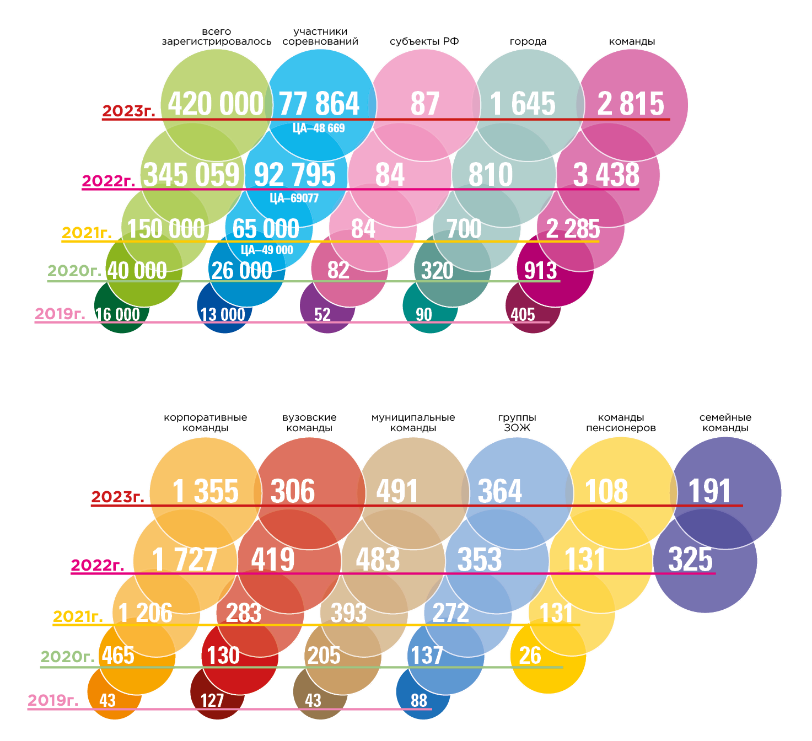 ПРЕАМБУЛААКЦИЯ «10000 ШАГОВ К ЖИЗНИ» - СНГ МЕРОПРИЯТИЯ АКЦИИ.